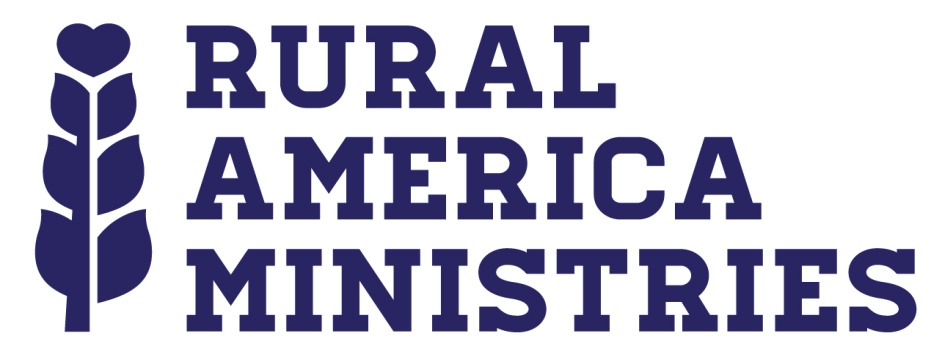 Rural America MinistriesAnnual Board Meeting November 13th – 14th, 2015Staybridge Suites4411 SW 15th, Oklahoma City, OK 73108AgendaFriday, November 13th, 2015	6:00p – Check-in	6:30p – Dinner	8:00p  Call to order – Keith Hubbard - PresidentRoll call – Maria Lambert – SecretaryVoting for Board of Directors, Officers and others items as determinedSaturday, November 14th, 2015	8:00a – Prayer & Breakfast	9:00a – noon 2015  Year in Review – Jim Weaver – DirectorVision  2016	Noon – Lunch	1p- 5:00pFinancialsPrayerAdjournment